Funded by USDA SNAP, known in California as CalFresh, an equal opportunity provider and employer, and the California Department of Social Services.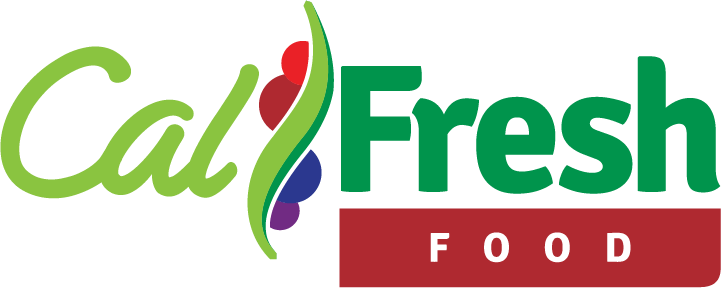 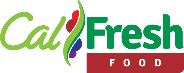 Funded by USDA SNAP, known in California as CalFresh, an equal opportunity provider and employer, and the California Department of Social Services.Application Date: _______Staff Initials: ___________Method of Assistance: □ Appointment □ Walk-In □ Call-In □ Outreach □ Outreach w/ CountyHow Did You Hear About CalFresh?: □ Word of Mouth  □ Online □ Presentation  □ Flyer □ OtherName: _______________________________________________________ DOB: _________________ County: _______________Address: ________________________________________ Apt. ________ City: ____________________ Zip: _________________Email: _____________________________________________________ Phone: ________________________________________Name: _______________________________________________________ DOB: _________________ County: _______________Address: ________________________________________ Apt. ________ City: ____________________ Zip: _________________Email: _____________________________________________________ Phone: ________________________________________Can we text, call, or email you regarding your CalFresh application, and can we identify as CalFresh Outreach?    □ Yes    □ No□ Paper Application □ Online Application Confirmation Number: _____________________________________________________Can we text, call, or email you regarding your CalFresh application, and can we identify as CalFresh Outreach?    □ Yes    □ No□ Paper Application □ Online Application Confirmation Number: _____________________________________________________Check ALL BOXES that apply to the applicant’s household:Check ALL BOXES that apply to the applicant’s household:Half-time or more students only – Which of the following exemptions do they meet? Check ALL that apply:□ Working and getting paid for at least 20 hours per week, or 80 hours per month on average□ Approved, awarded, or accepted work study, anticipates working, and has not refused a job□ Attending CSU, UC, or private college, and receiving Cal Grant A or B – unmarried, under 25, and annual income under $50,000□ Enrolled in EOP(S), WIOA, DSPS, CARE, UC McNair, or MESA□ Enrolled in Guardian Scholar, FYSI, CAFYES, Chafee ETV, or Extended Foster Care□ Exerting parental control of a dependent under 6 OR has parental control of a dependent under 12 with no adequate childcare □ Participating in in CFET or JOBS, or CalWORKS□ Enrolled in other approved program(s) on the State list: http://bit.ly/CFApprovedHalf-time or more students only – Which of the following exemptions do they meet? Check ALL that apply:□ Working and getting paid for at least 20 hours per week, or 80 hours per month on average□ Approved, awarded, or accepted work study, anticipates working, and has not refused a job□ Attending CSU, UC, or private college, and receiving Cal Grant A or B – unmarried, under 25, and annual income under $50,000□ Enrolled in EOP(S), WIOA, DSPS, CARE, UC McNair, or MESA□ Enrolled in Guardian Scholar, FYSI, CAFYES, Chafee ETV, or Extended Foster Care□ Exerting parental control of a dependent under 6 OR has parental control of a dependent under 12 with no adequate childcare □ Participating in in CFET or JOBS, or CalWORKS□ Enrolled in other approved program(s) on the State list: http://bit.ly/CFApprovedComments:Comments:Application Date: _______Staff Initials: ___________Method of Assistance: □ Appointment □ Walk-In □ Call-In □ Outreach □ Outreach w/ CountyHow Did You Hear About CalFresh?: □ Word of Mouth  □ Online □ Presentation  □ Flyer □ Other Name: _______________________________________________________ DOB: _________________ County: _______________Address: ________________________________________ Apt. ________ City: ____________________ Zip: _________________Email: _____________________________________________________ Phone: ________________________________________Name: _______________________________________________________ DOB: _________________ County: _______________Address: ________________________________________ Apt. ________ City: ____________________ Zip: _________________Email: _____________________________________________________ Phone: ________________________________________Can we text, call, or email you regarding your CalFresh application, and can we identify as CalFresh Outreach?    □ Yes    □ No□ Paper Application □ Online Application Confirmation Number: _____________________________________________________Can we text, call, or email you regarding your CalFresh application, and can we identify as CalFresh Outreach?    □ Yes    □ No□ Paper Application □ Online Application Confirmation Number: _____________________________________________________Check ALL BOXES that apply to the applicant’s household:Check ALL BOXES that apply to the applicant’s household:Half-time or more students only – Which of the following exemptions do they meet? Check ALL that apply:□ Working and getting paid for at least 20 hours per week, or 80 hours per month on average□ Approved, awarded, or accepted work study, anticipates working, and has not refused a job□ Attending CSU, UC, or private college, and receiving Cal Grant A or B – unmarried, under 25, and annual income under $50,000□ Enrolled in EOP(S), WIOA, DSPS, CARE, UC McNair, or MESA□ Enrolled in Guardian Scholar, FYSI, CAFYES, Chafee ETV, or Extended Foster Care□ Exerting parental control of a dependent under 6 OR has parental control of a dependent under 12 with no adequate childcare □ Participating in in CFET or JOBS, or CalWORKS□ Enrolled in other approved program(s) on the State list: http://bit.ly/CFApprovedHalf-time or more students only – Which of the following exemptions do they meet? Check ALL that apply:□ Working and getting paid for at least 20 hours per week, or 80 hours per month on average□ Approved, awarded, or accepted work study, anticipates working, and has not refused a job□ Attending CSU, UC, or private college, and receiving Cal Grant A or B – unmarried, under 25, and annual income under $50,000□ Enrolled in EOP(S), WIOA, DSPS, CARE, UC McNair, or MESA□ Enrolled in Guardian Scholar, FYSI, CAFYES, Chafee ETV, or Extended Foster Care□ Exerting parental control of a dependent under 6 OR has parental control of a dependent under 12 with no adequate childcare □ Participating in in CFET or JOBS, or CalWORKS□ Enrolled in other approved program(s) on the State list: http://bit.ly/CFApprovedComments:Comments: